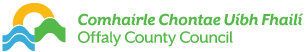 Candidate Information BookletExecutive Technician (Planning)Applicants will be interviewed as positions arise.Hard Copy Application forms should be submitted to:The Senior Executive OfficerHuman ResourcesOffaly County CouncilÁras an ChontaeCharleville RoadTullamoreCo. OffalyR35 F893Or emailed to recruitment@offalycoco.ie with the subject line: Executive Technician (Planning) Competition 2024 & Applicants NameEnclosures;Offaly County Council – General Information Job DescriptionQualifications of PostParticulars of PostImportant Check List & NotesApplication Contextual BackgroundThe Local Government sector in Ireland comprises 31 Local Authorities.  The Local Authority sector is democratically the closest form of Government to citizens and has responsibility for the delivery of a wide range of services in their local area with a focus on making cities, towns and the countryside areas attractive places to live, work and invest. Offaly is one of the 31 County and City councils who collectively have on average a sectoral revenue spend of over €4 billion and capital spend in excess of €2 billion per annum. Local authorities employ over 28,000 staff or 1/10th of total public service employment.County Offaly is located in the centre of Ireland in the province of Leinster and is one of twelve local authorities comprising the Eastern and Midlands Region.  County Offaly has a population of 83,150 (2022 Census) with approximately 60% of the population residing in rural areas.  The principal towns are Tullamore (the county town), Edenderry, Birr and Clara.  Offaly shares a border with seven other counties and has a total land mass of approximately 200,000 hectares.  The county is traversed by the Grand Canal and is bordered by the River Shannon to the West and Slieve Bloom mountains to the South, both of which play a key role in the economic and tourism development of the county.Offaly County Council consists of 19 members elected every five years, the most recent local elections having taken place in 2019. The county is divided into the three Municipal Districts of Tullamore, Birr and Edenderry with the local authority administrative headquarters located in Tullamore.  At a strategic level, the Council operates through its Corporate Policy Group comprising the Cathaoirleach of the Council and the Chairs of the local authority’s four Strategic Policy Committees as well as a Municipal District representative.  The Chief Executive and his/her Management Team play a key role in supporting and advising this policy group. Offaly Co. Council employs over 400 staff and has an estimated revenue and capital spend of over €76.2m and €82.5 respectively in 2023 allocated under eight service divisions –
Housing & BuildingRoad, Transport & SafetyWater ServicesDevelopment ManagementEnvironmental ServicesRecreation & AmenityAgriculture, Education, Health & WelfareMiscellaneous ServicesDay to day management of these services take place under the stewardship of the Chief Executive and three Directors of Service and a Head of Finance who currently hold the following briefs:1. 	Climate Action, Environment, Transportation and Active Travel, NWCPO, Water, and Tullamore Municipal District2.	Planning, Economic Development, Regeneration, Tourism, Heritage, Just Transition and Edenderry Municipal District 3.	Director of Services - Community, Culture (including Libraries, Arts, Sports), Corporate Services (including Communications and Change), Emergency Services and Birr Municipal District4.	Head of Finance, ICT, Motor Tax, Procurement and Risk Management and Human Resources5.         Director of Services for Housing and Ukrainian ResponseJOB DESCRIPTIONOffaly County Council’s Planning Department is responsible for managing the location, amount, and type of development within the county.  The Department is subdivided into Development Management, Forward Planning and Enforcement divisions.  It has strong cross – departmental dealings, and operates in a manner of consultation and participation with the general public, government bodies and other stakeholders.ESSENTIAL REQUIREMENTS FOR THE POSTAn Executive Technician is the third tier within the five grade Local Authority Technician grouping, which ranges from the entry grade of Technician Grade 2 up to the post of Chief Technician. Technicians work as part of a multi-disciplinary team within one of the previously outlined Local Authority Directorates to deliver a wide variety of key local authority services.  These include social housing; transportation infrastructure; environmental protection; water, wastewater, & solid waste, recreation and amenity provision and community development.  Local Authorities also play a key role in supporting economic development and enterprise promotion at local level.   The Council employs several different disciplines of Technicians including civil/structural, environmental and architectural/building.Technicians can be based in various locations throughout the organisation including the Head Quarters in Tullamore or Municipal District offices situated in strategic locations through the county.  An Executive Technician will from time to time be required to deputise for more senior personnel and must be willing to take on this challenge. The ideal candidate will be a highly motivated person, with a strong sense of commitment to delivering quality public services and shall demonstrate a clear knowledge and understanding of:Current planning regulations related to validating planning applications. Managing your work, and the work of those reporting to you, to achieve agreed objectives to a high standard of design of drawings and documentation and technical quality and professional practice, to agreed timeframes; Ensuring that all work is carried out in compliance with all relevant professional practice and industry standards and relevant public and Council policies; Have a satisfactory knowledge of public administration in Ireland and have general administrative experience. Current local government issues, future trends and strategic direction of the sectorFostering and maintaining wide ranging productive working relationship both internally and externally to the organisation Public service valuesSubmissions to the Department and dealing with related queriesProvide general assistance to planning administration with queriesThe ideal candidate should also have a good technical knowledge base and experience of the following:Preparation of maps using GIS Pro.Knowledge and awareness of Health and Safety Legislation and Regulations, the implications for the organisation and the employee, and their application in the workplace; construction projects & the role of designer, PSDP and PSCSOperating ICT systemsPrioritising of work effectivelyActing on own initiativeDealing effectively with conflicting demandsWorking under pressure to tight deadlinesCOMPETENCIES FOR THE POSTKey Competencies for the post include the following and candidates will be expected to demonstrate sufficient evidence within their application form of competence under each of the following specific areas:Technical Experience & Practice:Experience of the practical application of:Competent knowledge /understanding and ability to use GIS pro technical software packaging to digitize maps relating to local area plans, development plans and other plan and strategies.Calculation of areas of zoning in towns and villagesPrepare material for presentation, meetings, publication and exhibition; Knowledge, appreciation and understanding of:Planning Validating planning applicationsRegistering and mapping planning applicationsCalculate planning feesAppropriate bodies to whom planning applications should be referred to.Assist the public in locating sites or planning applications on the GIS system at the public counter.Health and Safety Legislation and Regulations Delivering Results:Problem solving and decision makingThinking creativelyOrganising, planning, co-ordinating and prioritising work programmes Managing Resources and achieving efficienciesDelivering quality outcomesCo-operating with decisions and implementing solutions. Effective care and use of council resources and equipment. Complying with all council rules and relevant legislation. Delivering quality architectural work Interpersonal Communications:Negotiating, influencing and liaising with othersTeam-workingCommunicating effectivelyEstablishing and maintaining key internal and stakeholder relationships Personal Effectiveness:Resilience and personal well-beingIntegrity & Public Service valuesPersonal motivation and initiativeUnderstanding the structures and environment within which the local authority sector operatesPolitical awarenessQUALIFICATIONS1.	Character:	Candidates shall be of good character.2.	Health:Candidates shall be in a state of health such as would indicate a reasonable prospect of ability to render regular and efficient service.3.	Education, experience, etc.Each candidate must, on the latest date for receipt of completed application forms – have satisfactory experience, in a technician post at Grade II or higher level or in an analogous post in a local authority or health board in the statehave at least five years satisfactory relevent experience having attained qualification as a technicianhave a wide knowledge of all the technical aspects of local authority work and also a deeper knowledge of at least one section of the workpossess adequate training and experience relating to dealings with other departments within their own organisations and with other bodies and 4.	Each candidate must, on the latest date for receipt of completed application forms, hold a full valid driving licence for Class B vehicles.PARTICULARS OF OFFICEThe Post:The post is whole time and pensionable.  A panel will be formed for an initial period of one year and this may be extended for a further year at the discretion of the Chief Executive.  The panel will be used to fill both permanent and temporary positions that may arise for its duration.  Vacancies will be offered in order of merit as per the panel.Salary:The salary shall be fully inclusive and shall be as determined from time to time.  Holders of the post will be paid at the appropriate point on the salary scale in accordance with the relevant Department circular.   Starting pay for new entrants will be at the minimum of the scale.  Where the appointee has been serving elsewhere in the public service in an analogous grade and pay-scale, and will be moving without break to another part of the public sector at an analogous grade, the appointment may be made at the appointee’s current point of scale.  The rate of remuneration may be adjusted from time to time in line with Government pay.The current salary scale applicable to the post is €48,280 - €57,809 (LSI 2)Duties:You shall perform such duties as may from time to time be assigned to you in relation to your employment and as may be appropriate to any particular function of any local authority for which the Chief Executive is responsible and carry out such instructions as may be given in relation to the performance of your duties.  You shall, if required, act for an employee of a higher level.  You may be required to work outside your normal job description from time to time.  The duties to be assigned include the following although this list is not exhaustive and may be reviewed from time to time as organisational needs require:Under the direction and supervision of the appropriate line manager, the position involves the provision of such architectural or ancillary services of an advisory, supervisory, or executive nature as may be required by the Council in the exercise and performance of any of its powers, functions and duties.  Work Base:Offaly County Council reserves the right to assign you to any department or premises in use by the Council, now or in the future.  Changes in location of employment will not result in payment of disturbance money or other compensation.  The person appointed will be required to provide him/herself at his/her own expense with the necessary mode of travel to and from work.Working Hours:The working hours at present provide for a five day, thirty-five hours working week, hours may vary from time to time. The working hours may be reviewed at any time by the Council. The post may require flexibility in working outside of normal hours, including evening and weekends, as necessary. No additional remuneration will be paid in respect of such activities. The provisions of Offaly County Council’s Time and Attendance Policy is applicable to this grade at the current time.  A flexible working hours system is in operation subject to the terms and conditions of the Time and Attendance Policy.  Annual Leave:The current annual leave entitlement is 30 days.  Granting of annual leave, payment for annual leave and arrangement for public holidays will be governed by the provisions of the Organisation of Working Time Act, 1997 (as amended)Sick Leave:The terms of the Public Service Sick Pay Scheme will prevail.Probation: Appointees will be on probation for the first year of employment.  The terms of the Offaly County Council Probation Policy will apply.	Superannuation: Public Service Pensions (Single Scheme and Other Provisions) Act 2012:  New members joining the Public Sector on or after 1st January, 2013 will be required to join the Single Public Service Pension Scheme.  The Single Scheme applies to all pensionable first-time entrants to the Public Service as well as to former public servants returning to the public service after a break of more than 26 weeks.  A rate of PRSI contribution will be required in respect of their superannuation to contribute to the local authority at the rate of 3% of their pensionable remuneration plus 3.5%, of net pensionable remuneration (i.e. pensionable remuneration less twice the annual rate of social insurance old age contributory pension payable at the maximum rate to a person with no adult dependant or qualified children).  This includes a contribution to a Spouse’s and Children’s Scheme. Pension and retirement lump sum based on career-average pay, pensions will be co-ordinated with the State Pension Contributory (SPC).For persons who commenced public sector employment prior to 1st January 2013: Persons who become pensionable employees of a local authority who are liable to pay the Class A rate of PRSI contribution will be required in respect of their superannuation to contribute to the local authority at the rate of 1.5% of their pensionable remuneration plus 3.5% of net pensionable remuneration (ie. pensionable remuneration less twice the annual rate of social insurance old age contributory pension payable at the maximum rate to a person with no adult dependent or qualified children).Persons who become pensionable employees of a local authority who are liable to pay the Class D rate of PRSI contribution will be required in respect of their superannuation to contribute to the local authority at the rate of 5% of their pensionable remuneration.All persons who become pensionable employees of a local authority will be required in respect of the Local Government (Spouses and Childrens Contributory Pension) Scheme to contribute to the local authority at the rate of 1.5% of their pensionable remuneration in accordance with the terms of the scheme.Retirement:Public Service Pensions (Single Scheme and Other Provisions) Act 2012:  The compulsory retirement age for new entrants as defined by the Public Service Pensions (Single Scheme and Other Provisions) Act 2012 is 70 years.   Minimum pension age of 66 years, rising to 67 years and 68 years in line with State Pension age changes, is applicable.Public Service Superannuation (Miscellaneous Provisions) Act, 2004:  There is no mandatory retirement age for ‘New Entrants’ from 1st April, 2004 to the public service as defined in the Public Service Superannuation (Miscellaneous Provisions) Act 2004.  65 years is the minimum age at which a person may be paid.  As a new entrant to the public service, under the terms of this legislation, new entrants will not be required to retire on grounds of age.  Anyone who is not a ‘New Entrant’ to the public service, defined in the Public Service Superannuation (Miscellaneous Provisions) Act 2004 is subject to compulsory retirement age of 70 years.   Travel:Holders of the post shall hold a full driving licence for class B vehicles and shall drive a motor car in the course of their duties and for this purpose, provide and maintain a car to the satisfaction of the local authority.  Travelling expenses and subsistence expenses necessarily incurred in the course of official duties will be refunded in accordance with appropriate rates in line with the relevant Department circulars and Local Authority Travel and Subsistence Policy.  Offaly County Council, as employer, must be indemnified on your insurance policy.  If during your employment, your licence is revoked, even temporarily, or if you receive endorsements on your licence, which may affect your duties, you are obliged to notify the Council immediately.Taking Up Appointment:Offaly County Council shall require a person to whom an appointment is offered to take up such appointment within a period of four weeks and if he/she fails to take up the appointment within such period or such longer period as the local authority in its absolute discretion may determine, the local authority shall not appoint him/her.Recruitment & Selection Processes:Shortlisting:Normally the number of applications received for a position exceeds that required to fill existing and future vacancies to the position.  While a candidate may meet the eligibility requirements of the competition, if the numbers applying for the position are such that it would not be practical to interview everyone, Offaly County Council may decide that a number only will be invited to same.  In this respect, Offaly County Council provide for the employment of a short listing process to select a group for interview who, based on an examination of the application forms, appear to be the most suitable for the position based on the specific competencies identified in the job description.  An expert board will examine the application forms against a pre-determined criteria based on the requirements of the position.  This is not to suggest that other candidates are necessarily unsuitable or incapable of undertaking the job, rather that there are some candidates, who based on their application, appear to be better qualified and/or have more relevant experience.  It is therefore in your own interest to provide a detailed and accurate account of your relevant qualifications/ experience on the application form.  On occasion a shortlisting interview may take place.Competitive Interview:Selection will be by means of a competition based on an interview conducted by or on behalf of the local authority.  The number of persons to be invited shall be determined by the Local Authority having regard to the likely number of vacancies to be filled.  Interviews may be held via MS Teams where possible to facilitate. Candidates will be notified of the means through which the interview will be conducted prior to their interview date.Candidates will be required to pay any expenses incurred by them in attending the interview.A panel may be formed on the basis of such interview.  Candidates whose names are on a panel and who satisfy the local authority that they possess the qualifications declared for the post and that they are otherwise suitable for appointment may within the life of the panel be appointed as appropriate vacancies arise.Right to Review:Offaly County Council’s Recruitment & Selection Policy document is available from the Human Resources Department on the HR page of iPortal or on our website at www.offaly.ie/careers . This document includes details of the review procedure available to applicants for each stage of the recruitment process.Health:Where a permanent post is being filled, it will be necessary for each successful candidate, before he/she is appointed, to undergo, at their expense, a medical examination by the local authority’s Occupational Health Medical Advisor.  On taking up appointment, the expense of the Medical Examination will be refunded to the candidate. Residence:The holder of the post shall reside in the district in which his/her duties are to be performed or within a reasonable distance thereof.Safety & Welfare:The holder of the post shall co-operate with the terms of Offaly County Council’s Safety Statement and Major Emergency Plan.  He/she shall familiarise him/herself with the safety rules and procedures and make proper use of all safety, clothing and equipment.    Failure to comply with the terms of the Safety Statement may result in a disciplinary action.If required, the successful candidate shall wear protective clothing and have on his/her person at all times a valid SafePass card.  Should he/she not hold a valid SafePass card, a course shall be undertaken to attain the card.Training:It is a condition of employment that successful candidates will be required to participate in training programmes relevant to the skills necessary for the performance of the duties attaching to the post.Reference/Documentary Evidence:Each candidate may be required to submit as references, the names and addresses of two responsible persons to whom he/she is well known but not related, at least one of whom must be a former/current employer.  Candidates may be required to submit documentary evidence to the local authority in support of their application.The admission of a person to a competition or invitation to attend an interview, is not to be taken as implying that Offaly County Council is satisfied that such person fulfils the requirements of the competition or is not disqualified by law from holding the position and does not carry a guarantee that your application will receive further consideration.  It is important, therefore, for you to note that the onus is on you to ensure that you meet the eligibility requirements for the competition before attending for interview.  If you do not meet the essential entry requirement but nevertheless attend for interview you will be putting yourself to unnecessary expense.  Prior to recommending any candidate for appointment to this position Offaly County Council will make all such enquiries that are deemed necessary to determine the suitability of the candidate. Garda Vetting/Child Protection:Successful candidates may be subject to Garda Vetting and Child Protection Procedures in advance of appointment to the position. Receipt of Application Forms: Any claim in relation to the late receipt of application forms will not be entertained unless such claim is supported by a certificate of evidence of postage from the appropriate postal authority.Canvassing 	         Any attempt by a candidate, or by any person(s) acting at the candidate’s instigation, directly or indirectly, by means of written communication or otherwise influence in the candidate’s favour, any member or employee of the Council or person nominated by the County Council to interview or examine applicants, will automatically disqualify the candidate for the position being sought.Any attempt by a candidate, or by any person(s) acting at the candidate’s instigation, directly or indirectly, by means of written communication or otherwise, to influence in the candidate’s favour any member or employee of the Council or person nominated by the County Council to interview or examine applicants, will automatically disqualify the candidate for the position being sought.Expenses incurred by candidates in attending interview, etc., will be at the candidates own expense.Offaly County Council is an equal opportunities employer.Application for the Post of: Executive Technician (Planning)CLOSING DATE FOR RECEIPT OF APPLICATIONS:Applicants will be interviewed as positions arise.IMPORTANT CHECKLIST AND NOTES:One fully completed copy of this application form with supporting qualifications should be submitted by email to recruitment@offalycoco.ie or posted to the Senior Executive Officer, Human Resources Section, Offaly County Council, Áras an Chontae, Charleville Road, Tullamore.  If emailing your application, please send with the subject line as: Executive Technician– “First Name, Surname” e.g. Executive Technician (Planning) Joe BloggsResponsibility rests with the applicant to ensure the application form, in full, is received on time by the Human Resources Department of Offaly County Council.  Candidates who send their application by post should allow sufficient time to ensure delivery not later than the latest time for acceptance.  Allegations that any application form or letter relating to it has been lost or delayed in the post will not be considered by the Council unless a Post Office Certificate of Posting is produced in support of such allegations.  Responsibility to make contact with An Post regarding any delays rests with the applicant.Before you return the form please ensure that you have completed all sections and that you have signed the declaration at the end of the form.  You should satisfy yourself that you are eligible under the criteria set out for the position.  The Council cannot undertake to investigate the eligibility of candidates in advance of the interview and hence persons who are ineligible, but nevertheless enter, may thus put themselves to unnecessary expense.  Candidates attend for interview at their own expense.Please note that you may be asked to provide evidence of the National Framework of Qualifications level of your qualifications and copy certificates verifying qualifications and/or transcripts.  The onus is on candidates to establish eligibility in this application form.  Original certificates will be required prior to any appointment.Applications may be short-listed on the basis of the information provided on the application form and it is expected that given the qualifications and experience of prospective applicants that the short-listing requirements will be significantly higher than the minimum qualifications and experience requirements set out for the post.  Canvassing by or on behalf of the applicant will automatically disqualify.Note: Please return the Application Form portion only, retain the booklet for your own recordsOffaly County CouncilAras an Chontae, Charleville Road, Tullamore, County OffalyTel: (057) 93 46800 Web: www.offaly.ie	e-mail: recruitment@offalycoco.ieAPPLICATION FOR EXECUTIVE TECHNICIAN (Planning)Applicants will be interviewed as positions arise.GENERAL EDUCATION: 
Please provide copy of qualifications Academic, Professional or Technical Qualifications:Please provide copy of qualifications
Academic, Professional or Technical Qualifications (cont):Training Courses Undertaken:membership of professional institutions:Please give below, in date order (starting with your current employer) full details of all employment between the date of leaving school or college and the present date.  Please do not leave any period between these dates unaccounted for.  If necessary, continue on a separate sheet, setting out the information in the same manner as below.SECION D – SUPPLEMENTARY INFORMATIONPlease provide a brief summary of your TECHNICAL EXPERIENCE & PRACTICE that best meets the competencies outlined for the post.(Please limit your answer to 250 words.)Please provide a brief summary of particular experience or aspects of your career which demonstrates your ability to DELIVER RESULTS. 	       (Please limit your answer to 250 words.)Please provide a brief summary of particular experience or aspects of your career which demonstrates your INTERPERSONAL COMMUNICATIONS. 			               (Please limit your answer to 250 words.) Please provide a brief summary of particular experience or aspects of your career  which demonstrates your PERSONAL EFFECTIVENESS.(Please limit your answer to 250 - 300 words)ACHIEVEMENTS/SUPPORTING INFORMATION:Please outline briefly any particular achievments or supporting information you consider relevant to your application:SECTION E – ADDITIONAL INFORMATIONREFEREES:Give names and addresses of two responsible persons, to whom you are well known but not related (if you are or have been in employment, referees should be existing or former employers)Please complete in BLOCK CAPITALSHave you any objections to the County Council contacting your present and/or previous employers ?        Yes / NoIf successful, when could you take up duty?_______________________________________________________________Are you  in receipt of superannuation allowance in respect of previous employment in the Public Service?   Yes / NoIf yes, please give details of pension and date granted_______________________________________________________Have you ever accepted voluntry redundancy/early retirement from the local authority or other Public Service Organisation by which you were employed?								  Yes / NoIf yes, please give details:________________________________________________________________________________Do you hold a current full Driving Licence?	Yes/ No		If yes, please specify classes:____________________			  Do you have a valid safepass card?		Yes / No	If yes, please specify expiry date:________________Please state where you heard about this job vacancy? Newspapers (Please state) _________________________ 	Website (Please state) _____________________________Social Media (Please state) _________________________	Other (Please state) _______________________________DeclarationI hereby declare that I have complied with all the requirements on the attached checklist and all the particulars furnished in connection with this application are true, and that I am aware of the qualifications and particulars for this position.  I understand that I may be required to submit documentary evidence in support of any particulars given by me on my Application Form. I understand that any false or misleading information submitted by me will render me liable to automatic disqualifaction or render me liable to dismissal, if employed.  I hereby authorise Offaly County Council to  seek any additional information they may require in connection with my application for the post.Failure to sign application will render it invalid.  Signature of Applicant:___________________________________                  Date:____________________________Should you wish to have your application form acknowledged, you should complete the return slip hereunder in capital letters and return with your completed application form.  Upon receipt of your application form, this return slip will be forwarded to you, as acknowledgement.Dear Sir/Madam,Please note that your application form for the post of Executive Technician (Planning) has been received by Human Resources Section, Offaly County Council.Yours faithfully,___________________________Senior Executive OfficerHuman ResourcesSECTION A – PERSONAL DETAILSSurname: BLOCK CAPITALS  Forename (s): BLOCK CAPITALS  	Address for correspondence purposes:BLOCK CAPITALS  Contact Details:Home Telephone:Work Telephone:Mobile Tel Number:Eircode:E-mail Address:SECTION B – EDUCATION, QUALIFICATIONS and TRAININGDatesDatesName of Secondary School (s):Examinations TakenSubjectsResultsFromToName of Secondary School (s):Examinations TakenSubjectsResultsDatesDatesCollegeTitle of Qualification Attained:GradeLevel in the National Framework of QualificationsFromToCollegeTitle of Qualification Attained:GradeLevel in the National Framework of QualificationsAwarding Body: Awarding Body: Date Awarded:Final Year Examination Subjects:Final Year Examination Subjects:Final Year Examination Subjects:Final Year Examination Subjects:Final Year Examination Subjects:Final Year Examination Subjects:DatesDatesCollegeTitle of Qualification Attained:GradeLevel in the National Framework of QualificationsFromToCollegeTitle of Qualification Attained:GradeLevel in the National Framework of QualificationsAwarding Body: Awarding Body: Date Awarded:Final Year Examination Subjects:Final Year Examination Subjects:Final Year Examination Subjects:Final Year Examination Subjects:Final Year Examination Subjects:Final Year Examination Subjects:DatesDatesCollegeTitle of Qualification Attained:GradeLevel in the National Framework of QualificationsFromToCollegeTitle of Qualification Attained:GradeLevel in the National Framework of QualificationsAwarding Body: Awarding Body: Date Awarded:Final Year Examination Subjects:Final Year Examination Subjects:Final Year Examination Subjects:Final Year Examination Subjects:Final Year Examination Subjects:Final Year Examination Subjects:SECTION C – EMPLOYMENT RECORDSECTION C – EMPLOYMENT RECORDEmployer:Address:Nature of Business:Position Held:Grade (if applicable):Temporary or Permanent:Part time or Full Time:Dates:FromToDuration in months:Dates:Duration in months:Description of main duties and responsibilitiesDescription of main duties and responsibilitiesDescription of main duties and responsibilitiesDescription of main duties and responsibilitiesDescription of main duties and responsibilitiesReason for leaving: Reason for leaving: Reason for leaving: Reason for leaving: Reason for leaving: Employer:Address:Nature of Business:Position Held:Grade (if applicable):Temporary or Permanent:Part time or Full Time:Dates:FromToDuration in months:Dates:Duration in months:Description of main duties and responsibilitiesDescription of main duties and responsibilitiesDescription of main duties and responsibilitiesDescription of main duties and responsibilitiesDescription of main duties and responsibilitiesReason for leaving: Reason for leaving: Reason for leaving: Reason for leaving: Reason for leaving: Employer:Address:Nature of Business:Position Held:Grade (if applicable):Temporary or Permanent:Part time or Full Time:Dates:FromToDuration in months:Dates:Duration in months:Description of main duties and responsibilitiesDescription of main duties and responsibilitiesDescription of main duties and responsibilitiesDescription of main duties and responsibilitiesDescription of main duties and responsibilitiesReason for leaving: Reason for leaving: Reason for leaving: Reason for leaving: Reason for leaving: Employer:Address:Nature of Business:Position Held:Grade (if applicable):Temporary or Permanent:Part time or Full Time:Dates:FromToDuration in months:Dates:Duration in months:Description of main duties and responsibilitiesDescription of main duties and responsibilitiesDescription of main duties and responsibilitiesDescription of main duties and responsibilitiesDescription of main duties and responsibilitiesReason for leaving: Reason for leaving: Reason for leaving: Reason for leaving: Reason for leaving: Name:Position Held:Address:Contact Tel Number / Email Address:Nature of Relationship:Name:Position Held:Address:Contact Tel Number / Email addressNature of Relationship: